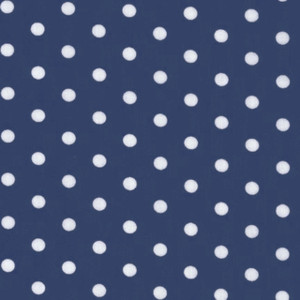 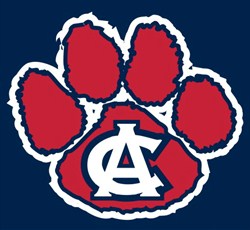 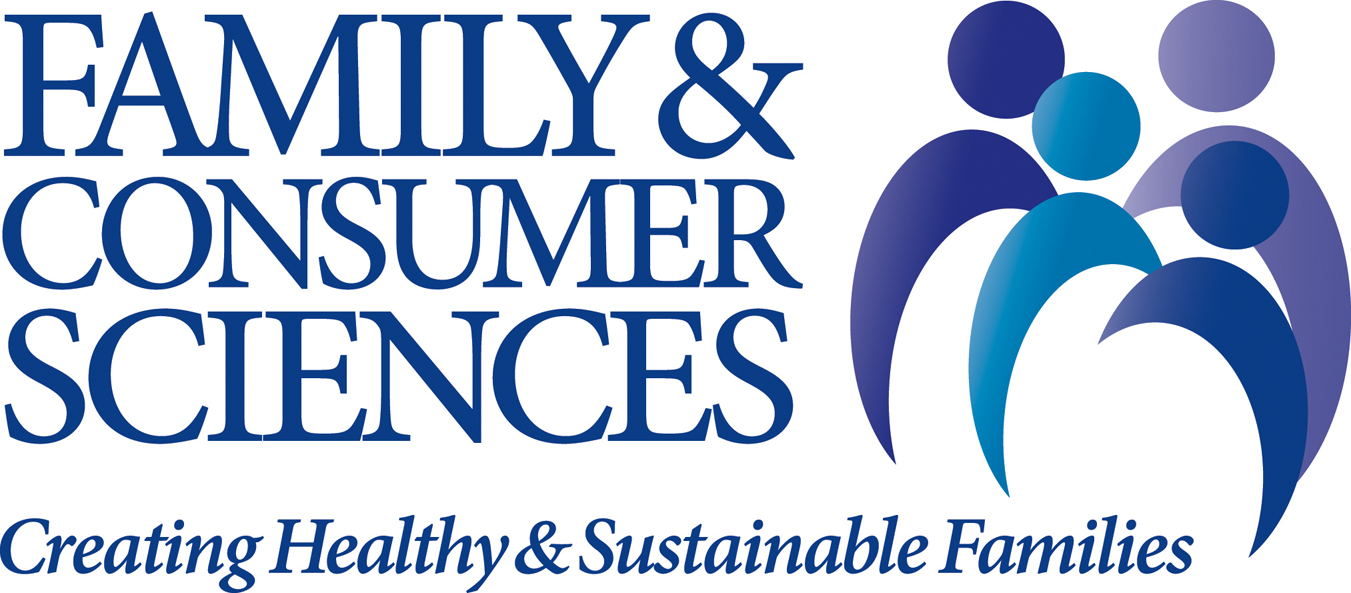 Family and Consumer SciencesAshleigh VanHooseDear Parent/Guardian, I am delighted to have your student in class within the department of Family and Consumer Sciences at . I am looking forward to a very successful year and I know you are too! I have high expectations for your child and I will do all that I can to help your child achieve those expectations!The mission of Family and Consumer Sciences (FCS) is to improve individuals, families, and communities. There are a variety of ways that this is done in the FCS classroom. With FCS, students will learn practical life skills that help in preparing them for the future, whether it’s pursuing higher education or finding a job right after high school with their learned skills. FCS education provides students with instruction and knowledge to make informed decisions using the critical science approach and practical problem reasoning skills. Students are able to take the knowledge and skills learned within the classroom and expand learning past school walls and into the community to make a difference.Students who take FCS classes are preparing themselves for the world ahead. Students learn practical skills and knowledge that they will use every day and for the rest of their life. Beyond the classroom, your student has the opportunity to be involved in the Family and Consumer Sciences national student organization, Family, Career and Community Leaders of America (FCCLA). The mission of FCCLA is to promote personal growth and leadership development through family and consumer sciences education. Focusing on the multiple roles of family member, wage earner and community leader, members develop skills for life through -- character development, creative and critical thinking, interpersonal communication, practical knowledge and vocational preparation. Encourage your students to become involved in this dynamic student organization!I do look forward to a successful school year with your student. Please know that your student is always in my best interest, which is why certain classroom procedures and expectations have been set in place. It is my hope that you and your student have gone over the guidelines and syllabus included. Many important issues will be discussed to equip students to make positive life-long decisions. Occasionally I will email out newsletters to help keep you informed of the studied topics and events that your student is participating in. Please do not hesitate to contact me with questions or comments throughout the school year. Thanks again!Important InformationClass Website: http://mrsvanhoose.weebly.com/Remind 101: Text @avanhoose to 81010Prezi Login:  username: ashleigh.hill@uky.edu           password: ashleig7!Sincerely,Ashleigh VanHoosePlease sign below if you have read and agree to the classroom procedures and expectations listed in the syllabus. Please turn in signed portion by Monday August 15th!--------------------------------------------------------------------------------------------------------------------------------Student Name __________________________________ Class ______________________________Parent/Guardian signature ______________________________ Date ______________________Parent Email ________________________________________________________________________Student Signature _______________________________________ Date ______________________ 